PETUNJUK PENULISAN MAKALAH SeNPI-18 (calibri 14pt, Bold, UPPERCASE, maksimal 12 kata)Penulis Pertama1)Penulis Kedua2)1)Program Studi Pendidikan Matematika, Universitas Percontohan2)Program Studi Matematika, Universitas Teladane-mail: emailpenulispertama@domain.comAbstrak  11pt, Bold, Center, ItalicAbstrak ditulis dengan jelas dan ringkas dalam bahasa Indonesia dan Bahasa Inggris menggunakan huruf calibri 11 pt dengan spasi tunggal. Panjang abstrak tidak lebih dari 150 kata. Hindari penulisan singkatan, akronim, ataupun simbol matematika pada abstrak. Abstrak artikel hasil penelitian berisikan latar belakang singkat, tujuan, metode, hasil penelitian. Kata Kunci:  ditulis menggunakan format seperti abstrak, cantumkan 3 – 5 kata kunci yang dipisahkan dengan tanda koma (,)Abstract 11pt, Bold, Center, ItalicThe abstract should be written clearly and concisely.  It is written in Indonesian and English using calibri 11 pt with single space. It must not be longer than 150 words. Please avoid using acronyms, abbreviations, or symbols in the abstract. Keywords: use the same format as abstract, write 3 – 5 keywords separated by comma (,)PENDAHULUAN   11pt, Bold, UPPERCASEMakalah yang akan dipresentasikan dalam Seminar Nasional Pendidikan Matematika dan Integrasinya (SeNPI-18) STKIP Al Hikmah surabaya harus diketik menggunakan perangkat lunak Ms Word. Ukuran kertas yang digunakan adalah A4 satu kolom dengan ukuran margin 2,5 cm kiri dan 2 cm untuk atas, kanan dan bawah. Huruf yang digunakan adalah Calibri dengan spasi 1,5. Nomor halaman harus ada pada setiap halaman dengan nomor halaman pertama diletakkan di bagian bawah tengah sedangkan halaman selanjutnya pada baginan bawah kanan.Template ini dibuat untuk membantu Penulis dalam menyiapkan naskah yang akan dipresentasikan pada SeNPI-18 STKIP Al Hikmah Surabaya. Untuk menggunakan template ini, silakan simpan dalam format file MS Word ke dokumen Anda, lalu salin dan tempel dokumen Anda di sini. Untuk menyalin dan menempelkan teks ke dokumen template ini, silakan gunakan "Paste Option" dan pilih "Unformatted text".METODEPengorganisasian Makalah  11pt, Bold, ItalicMakalah yang akan dipresentasikan dalam Seminar Nasional Pendidikan Matematika dan Integrasinya (SeNPI-18) adalah makalah yang telah dinyatakan diterima oleh Penitia setelah melalui proses peer-review. Konten makalah bebas disesuaikan dengan bagaimana penulis ingin menuliskan hasil pekerjaannya. Namun jika menurut Engelmore dan Morgan [1], secara umum memuat (dan harus disusun dalam urutan): Judul; Nama Penulis; Afiliasi Penulis; Abstrak; Kata Kunci; Methods; Hasil dan Diskusi; Kesimpulan; Ucapan Terimakasih; dan Referensi.Judul dan BabPenulisan judul dengan tiga tingkatan pembagian bab yang bisa digunakan dengan aturan penulisannya adalah sebagai berikut:Judul - calibri 14pt, Bold, Center, UPPERCASE, maksimal 12 kataLevel 1 (Bab) - calibri 11pt, Bold, Left Justified, UPPERCASELevel 1 (Subbab) - calibri 11pt, Bold, Italic, Left JustifiedLevel 2 (Sub-subbab) - calibri 11pt, Bold, Italic, Left JustifiedBadan TeksBadan teks adalah keseluruhan teks yang ditulis dalam bentuk paragraf, ditulis dengan menggunakan aturan:Calibri 11ptSpasi 1,5Jarak inden untuk baris pertama adalah 1 cm Jarak untuk bab atau subbab baru adalah 3ptPenomoran dan BulletsSecara umum, penomoran dan bullet ditulis dengan aturan yang serupa dengan urutan jenis penomoran dan bullets sebagai berikut:PenomoranUntuk penomoran dua tingkat secara berurutan menggunkan angka dan huruf; 1 , a. BulletsUntuk bullets dua tingkat secara berurutan menggunkan tanda bulatan dan strip; •, -.TabelPosisi table diletakkan pada posisi tengah dengan judul dan nomor tabel diletakkan di atas tabel. Penomoran tabel secara berurutan tanpa memperhatikan posisi bab. Jarak tabel dengan paragraf sebelum atau sesudahnya adalah 3 spasi. Entri tabel harus spasi tunggal, namun spasi ganda dapat digunakan untuk menunjukkan pengelompokan data atau memisahkan bagian-bagian dalam tabel. Judul tabel harus dalam ukuran 11pt. Judul tabel dituliskan dalam teks dengan nomor tabel, misal: Tabel 1. Hanya ada garis horizontal yang harus ditampilkan dalam tabel sedangkan garis vertikal tidak ditampilkan. JIka tabel terpotong menjadi 2 halaman atau lebih, maka kepala tabel tetap dituliskan lagi di halaman baru. Berikut contoh tabel.Tabel 1. Contoh penulisan tabelGambar dan GrafikGambar/grafik harus diletakkan pada posisi tengah dengan nomor dan judul gambar/grafik berada di bawah. Penomoran gambar/grafik secara berurutan tanpa memperhatikan posisi bab. Jarak gambar/grafik dengan paragraf sebelum atau sesudahnya adalah 3 spasi. Gambar/grafik boleh diletakkan berdampingan jika terdapat dua gambar atau lebih. Gambar harus dipastikan dapat terlihat dan atau terbaca dengan jelas, baik itu setelah dicetak maupun masih dalam file digital. 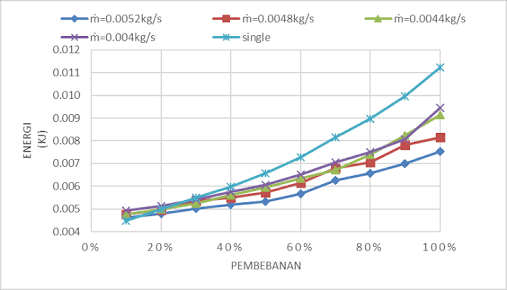 Gambar 1. Contoh grafikHASIL DAN DISKUSIJudul MakalahJudul makalah adalah poin singkat dimana penulis dapat menarik perhatian pembaca. Selain itu, perlu diingat bahwa pembaca adalah penulis potensial yang mungkin akan menggunakan makalah anda sebagai referensi. Judul harus tepat menggambarkan isi, spesifik, lengkap dan tidak ambigu. Nama Penulis dan AfiliasiTulislah semua nama penulis yang terlibat tanpa gelar atau jabatan professional seperti Profesor, Manager, dll. Jika terdapat lebih dari 4 penulis, maka cukup dituliskan nama penulis utama sedangkan nama-nama penulis yang lain dicntumkan pada catatan kaki. Nama harus ditulis lengkap terutama nama depan dan belakang. Afiliasi juga harus dituliskan dengan jelas untuk setiap penulis. Afiliasi memuat: nama departemen/unit dan nama instansi/universitas.Abstrak dan Kata KunciAbstrak harus berdiri sendiri, tanpa sitasi di dalamnya. Jadikan bagian ini untuk mengenalkan secara umum tentang isi makalah Anda. Abstrak harus dapat menggambarkan kepada pembaca tentang apa yang telah dilakukan dan apa hasil utama yang diperoleh penulis. Hindari penggunaan singkatan yang tidak perlu. Tulis dengan tidak lebih dari 150 kata.Kata kunci adalah label yang menjadi kata utama penunjuk dalam pencarian makalah Anda. Kata-kata kunci tersebut harus merepresentasikan konten dan hal-hal penting dari makalah Anda. Jangan gunakan singkatan kata kecuali untuk singkatan yang sudah dikenal. PendahuluanPada bagian akhir pendahuluan, Penulis harus menyatakan tujuan dari apa yang dikerjakan dalam makalahnya. Sebelum itu, Penulis perlu untuk menyampaikan latar belakang yang memadai dengan memberikan survey literatur singkat dengan tujuan; untuk melihat jejak rekam adanya solusi dan metode, untuk melihat peneliti terbaik sebelumnya, untuk menunjukkan batasan-batasan penelitian sebelumnya, untuk menunjukkan apa yang ingin Penulis dapatkan (untuk menyelesaikan masalah batasan), dan untuk menunjukkan perbaikan ilmiah atau kebaruan makalah. Hindari survey literatur detail atau ringkasan hasil.MetodeMetode dituliskan sejelas mungkin sehingga jika pembaca ingin melakukan eksperimen yang sama, maka bisa dilakukannya. Berikan detail yang cukup sehingga memungkinkan eksperimen ulang untuk dilakukan jika pembaca berkehendak. Metode-metode yang telah dipublikasikan diidentifikasi sebagai referensi: Yang hanya berisi penjelasan tentang modifikasi/penyesuaian jika ada. Jangan mengulang/memakai detail metode yang sudah ada secara keseluruhan.Hasil dan DiskusiHasil harus ditulis jelas dan ringkas dan merangkum dari temuan ilmiah bukan menyajikan data yang sangat detail. Berikan penekanan pada perbedaan antara temuan atau hasil yang diperoleh dengan publikasi sebelumnya oleh penulis yang lain. Sedangkan bagian Diskusi adalah tempat dimana penulis mengeksplorasi hasil dari apa yang telah dikerjakan. Biasanya pengkombinasian antara Hasil dan Diskusi menjadi satu bagian ini sesuai. Hindari banyak kutipan dan diskusi literatur yang sudah dipublikasikan.Diskusi adalah bagian paling penting dalam makalah. Di sinilah penulis berkesempatan untuk menjual data. Jadikan diskusi berdasarkan hasil, bukan mengulangi pernyataan hasil. Biasanya harus dimulai dengan temuan ilmiah utama. Berikut pertanyaan yang perlu dijawab dalam diskusi: Bagaimana hubungan hasil yang ditemukan dengan pertanyaan awal atau tujuan yang telah ditentukan sebelumnya? Apakah penulis menyajikan setiap hasil dan temuan secara ilmiah? Apakah hasil yang diperoleh konsisten dengan investigasi? Atau ada perbedaan?KESIMPULANKesimpulan harus menjawab tujuan penelitian dengan jelas. Tanpa kesimpulan yang jelas, pembaca akan kesulitan untuk menangkap apa yang dikerjakan dalam penelitian itu dan bagi reviewer juga akan kesulitan untuk memperhitungkan dan menentukan apakah pantas untuk dipublikasikan di jurnal. Jangan hanya mengulang apa yang ditulis di Abstrak atau sekedar menuliskan hasil eksperimen. Berikan justifikasi ilmiah yang jelas dari apa yang sudah dikerjakan, dan tunjukkan kemungkinan aplikasi dan pengembangannya. Berikan juga saran penelitian lebih lanjut.UCAPAN TERIMA KASIHBErikan penghargaan kepada siapapun yang terlibat dalam penelitian, khususnya pada pemberi dukungan finansial. Termasuk seseorang yang membantu dalam studi: pembimbing, korektor, dll.DAFTAR PUSTAKAKesimpulan harus menjawab tujuan penelitian dengan jelas. Tanpa kesimpulan yang jelas, pembaca akan kesulitan untuk menangkap apa yang dikerjakan dalam penelitian itu dan bagi reviewer juga akan kesulitan untuk memperhitungkan dan menentukan apakah pantas untuk dipublikasikan di jurnal. Jangan hanya mengulang apa yang ditulis di Abstrak atau sekedar menuliskan hasil eksperimen. Berikan justifikasi ilmiah yang jelas dari apa yang sudah dikerjakan, dan tunjukkan kemungkinan aplikasi dan pengembangannya. Berikan juga saran penelitian lebih lanjut.Buku:Freudenthal, H. (1991). Revisiting Mathematics Education. Dordrecht: Kluwer Academic Publishers.Ary, D., Jacobs, L.C., & Razavieh, A. (1976). Pengantar Penelitian Pendidikan. Terjemahan oleh Arief Furchan. (1982). Surabaya: Usaha NasionalSymposium, Proceeding, Conference:Cobb, P. (1994). Theories of Mathematical Learning and Constructivism: A Personal View. Paper presented at the Symposium on trends and perspectives in mathematics education, Institute for mathematics, University of Klagenfurt, Austria.Artikel di Jurnal:Stacey, K. (2010). The View of Mathematical Literacy in Indonesia. Journal on Mathematics Education (IndoMS-JME), 2 (2), 1-24. Palembang: IndoMS.Artikel di koran:Pitunov, B. (13 December 2002). Sekolah Unggulan ataukah Sekolah Pengunggulan? Majapahit Pos, page 4 & 11.Dokumen Resmi:Pusat Pembinaan dan Pengembangan Bahasa. (1978). Pedoman Penulisan Laporan Penelitian. Jakarta: DepdikbudUndang-undang Republik Indonesia Nomor 2 tentang Sistem Pendidikan Nasional. (1990). Jakarta: PT. Armas Duta JayaInternet:Hitchcock, S., Carr, L., & Hall, W. (1996). A Survey of STM Online Journals, 1990-1995: The Calm before the Storm, (Online), (http://journal.ecs.soton.ac.uk/survey/survey.html), diakses 12 Juni 1996Kumaidi. (1998). Pengukuran Bekal Awal Belajar dan Pengembangan Tesnya. Jurnal Ilmu Pendidikan. (Online), Jilid 5, No. 4, (http://www.malang.ac.id), diakses 20 Januari 2000Kolom 1Kolom 2Kolom 3